LISA 2. 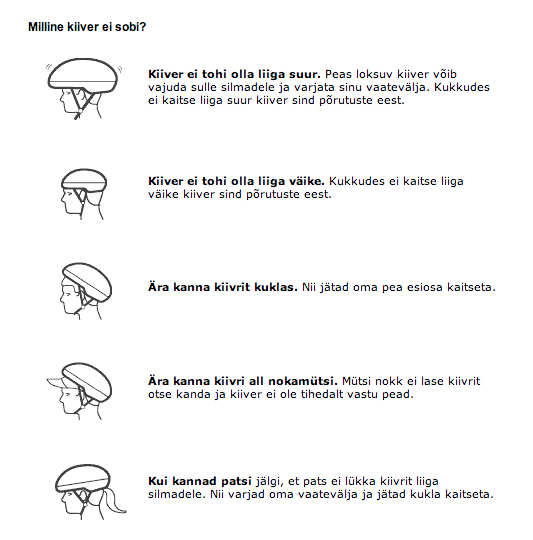 